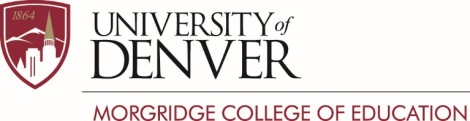 COUNSELING PSYCHOLOGY PROGRAMCOURSEWORK PLAN – DOCTOR OF PHILOSOPHYHandbook Year: 2015-16Student Name:___________________________________ Student #:_____________________Email:						 Advisor: 				SUMMARY				                              CREDIT HOURSNon-Academic Requirements:		Quarter to EnrollQualifying Exam				_____________Comprehensive Exam			_____________Grade Requirement:A satisfactory quality of achievement with a grade point average of B (3.0 or better) is required by the CP Program in graduate course work counted toward the degree. Credits carrying below a “B-“ will not be accepted by the CP program as meeting degree requirements.Student’s Signature_________________________			Date:___________________Advisor’s Signature__________________________________	Date:___________________Note: Degree plan approval is not binding unless it meets the requirements of the Handbook under which the student was accepted. Independent Study and transfers from other institutions require separate written approval.Morgridge College of Education RequirementsCourse NumberEstimated Completion DateCredit HoursFoundationsCounseling RequirementsResearch RequirementsTransfer CreditCourses Waived (no credit)